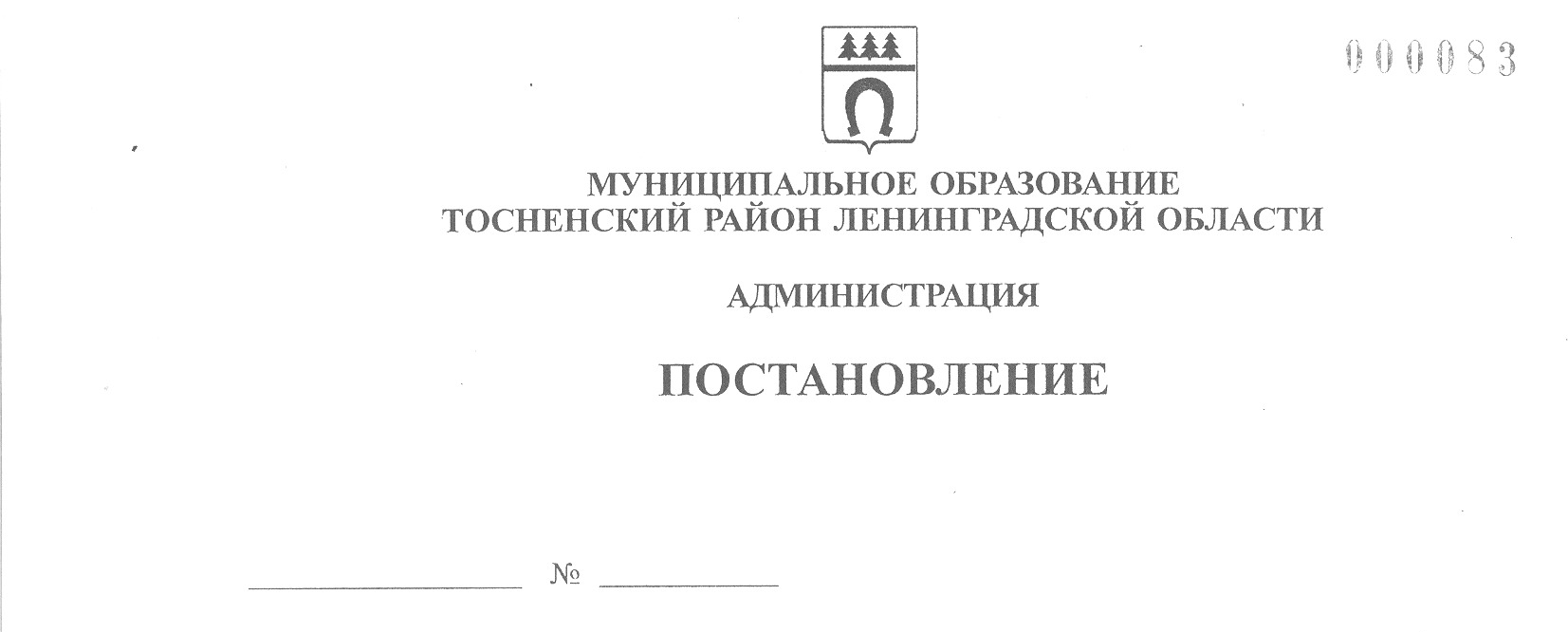 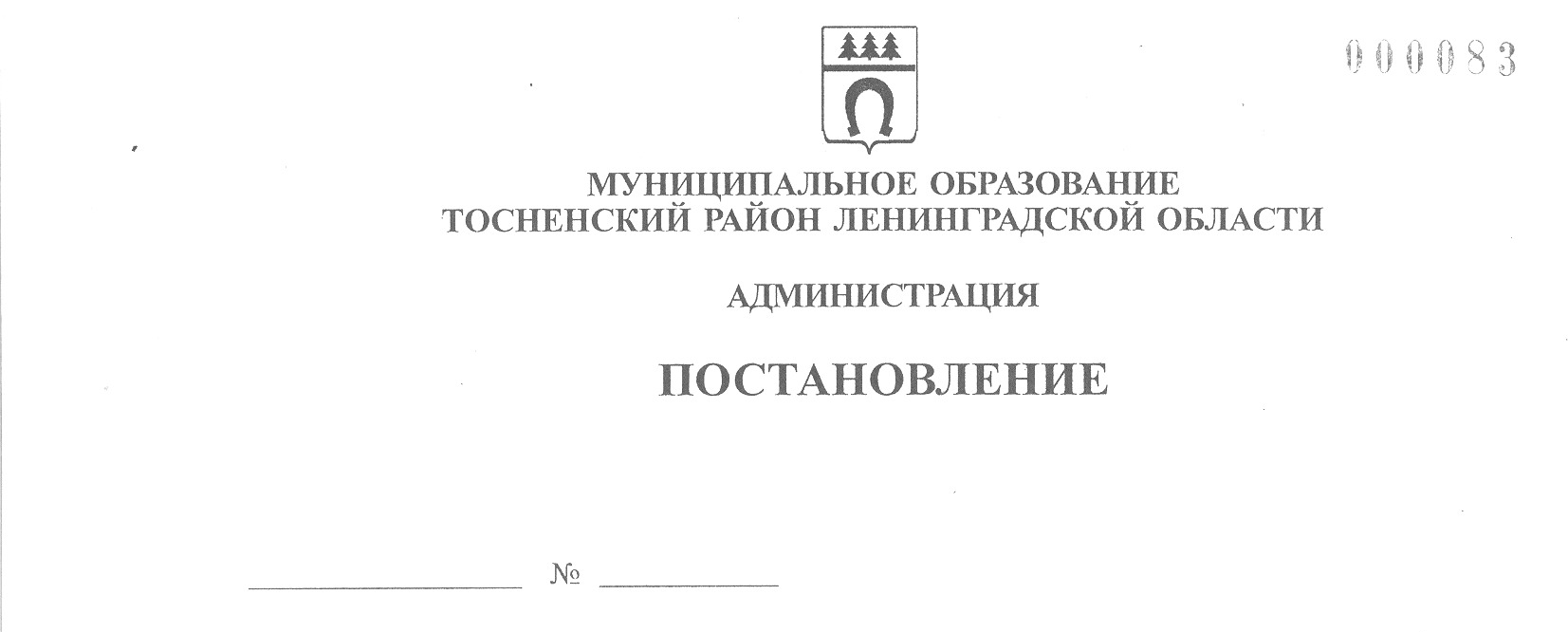     13.10.2022                         3650-паОб утверждении ежегодного плана проведения администрацией муниципального образования Тосненский район Ленинградской области проверок соблюдения трудового законодательства и иных норм трудового права	На основании областного закона Ленинградской области от 15.04.2019          № 19-оз «О порядке и условиях осуществления ведомственного контроля за соблюдением трудового законодательства и иных нормативных правовых актов, содержащих нормы трудового права, в Ленинградской области», во исполнение постановления администрации муниципального образования Тосненский район Ленинградской области от 13.11.2020 № 2183-па «Об утверждении Положения о ведомственном контроле за соблюдением трудового законодательства  и иных нормативных правовых актов, содержащих нормы трудового права, в организациях, подведомственных администрации муниципального образования Тосненский район     Ленинградской области» администрация муниципального образования Тосненский район Ленинградской областиПОСТАНОВЛЯЕТ:	1. Утвердить ежегодный план проведения администрацией муниципального образования Тосненский район Ленинградской области проверок соблюдения трудового законодательства и иных нормальных правовых актов, содержащих нормы трудового права, на 2023 год (приложение).	2. Отделу кадров администрации муниципального образования Тосненский район Ленинградской области направить настоящее постановление в пресс-службу комитета по организационной работе, местному самоуправлению, межнациональным и межконфессиональным отношениям администрации муниципального образования Тосненский район Ленинградской области для размещения на официальном сайте администрации муниципального образования Тосненский район Ленинградской области в информационно-телекоммуникационной сети Интернет.	3. Пресс-службе комитета по организационной работе, местному самоуправлению, межнациональным и межконфессиональным отношениям администрации муниципального образования Тосненский район Ленинградской области разместить настоящее постановление на официальном сайте администрации муниципального образования Тосненский район Ленинградской области в информационно-телекоммуникационной сети Интернет.	4. Контроль за исполнением настоящего постановления оставляю за собой.Глава администрации                                                                              А.Г. КлементьевСавкина Ольга Александровна, 8(81361)332065 гвПриложениек постановлению администрации муниципального образования Тосненский район Ленинградской областиот  13.10.2022  № 3650-паЕжегодный планпроведения администрацией муниципального образования Тосненский район Ленинградской области проверок соблюдения трудового законодательства и иных нормативных правовых актов, содержащих нормы трудового правана 2023 год№ п/пПолное наименование подведомственной организацииМесто нахождения подведомственной организацииМесто фактического осуществления деятельности подведомственной организацииЦельпроведения проверкиОснованиепроведения проверкиОснованиепроведения проверкиДата начала проверкиСрок проведения проверки№ п/пПолное наименование подведомственной организацииМесто нахождения подведомственной организацииМесто фактического осуществления деятельности подведомственной организацииЦельпроведения проверкиДата государственной регистрации подведомственной организацииДата окончания проведения последней проверки подведомственной организацииДата начала проверкиСрок проведения проверки1234567891.Муниципальное бюджетное учреждение «Тосненская спортивная школа олимпийского резерва по дзюдо»187000,Ленинградская область,Тосненский р-н,г. Тосно,ул. Чехова 5А187000,Ленинградская область,Тосненский р-н,г. Тосно,ул. Чехова 5Асоблюдение трудового законодательства и иных  нормативных правовых актов, содержащих нормы трудового права10.12.2002С 12 апреля 2023 года19 дней2.Муниципальное казенное учреждение «Центр административно-хозяйственного обеспечения»187000,Ленинградская область,р-н Тосненский,г. Тосно,пр. Ленина, д. 32187000,Ленинградская область,р-н Тосненский,г. Тосно,пр. Ленина, д. 60соблюдение трудового законодательства и иных  нормативных правовых актов, содержащих нормы трудового права17.05.2011С 09 августа 2023 года19 дней3.Муниципальное бюджетное учреждение «Спортивный центр Тосненского  района»187000,Ленинградская область,Тосненский р-н,г. Тосно,ул. Победы, д. 2187000,Ленинградская область,Тосненский р-н,г. Тосно,ул. Победы, д. 2соблюдение трудового законодательства и иных  нормативных правовых актов, содержащих нормы трудового права10.12.2019С 08 ноября 2023 года19 дней